Межрайонная ИФНС России № 27 по Республике Башкортостан в целях информирования населения просит Вас опубликовать информацию для налогоплательщиков следующего содержания:Социальный вычет на физкультурно-оздоровительные услуги для ребенка в 2022 году.Социальный вычет по расходам на физкультурно-оздоровительные услуги, оказанные ребенку, можно получить у работодателя либо в налоговом органе. Работодателю представляется заявление (при подтверждении права на вычет налоговым органом), а в налоговый орган - декларация 3-НДФЛ и подтверждающие документы. Вычет ограничен суммой 120 000 руб. в год в совокупности с другими вычетами.Социальный вычет по расходам на физкультурно-оздоровительные услуги, оказанные ребенку, предоставляется в сумме фактически произведенных расходов, но не более 120 000 руб. за календарный год в совокупности с другими социальными вычетами (за исключением вычетов по расходам на обучение детей и на дорогостоящее лечение). Если у налогоплательщика в календарном году возникнет право на получение нескольких социальных вычетов, то он должен самостоятельно выбрать, какие виды расходов и в каком размере будут учитываться в пределах максимальной величины социального вычета.Физические лица - налоговые резиденты РФ вправе уменьшить определенные облагаемые НДФЛ доходы, полученные начиная с 2022 г., например, заработную плату, на сумму расходов на физкультурно-оздоровительные услуги, оказанные, в частности, их ребенку (в том числе усыновленному) в возрасте до 18 лет. Неиспользованная сумма вычета на следующий календарный год не переносится.Для получения социального вычета по расходам на физкультурно-оздоровительные услуги налогоплательщику потребуются следующие документы:1)	копия договора на оказание физкультурно-оздоровительных услуг в пользу вашего ребенка;2)	кассовый чек в бумажной или электронной форме;3)	документы, подтверждающие ваше родство (в частности, свидетельство о рождении, свидетельство об усыновлении).Также получить социальный вычет по расходам на физкультурно-оздоровительные услуги, оказанные ребенку, можно у работодателя в течение календарного года (начиная с 2022 г.) или в налоговом органе по окончании года (не ранее 2023 г.) Для этого налогоплательщику необходимо предварительно обратиться в налоговый орган с заявлением о подтверждении права на получение вычета и документами, подтверждающими право на вычет. Налоговый орган в течение 30 календарных дней со дня представления соответствующего заявления и документов должен рассмотреть заявление, проинформировать налогоплательщика о результатах его рассмотрения, а также представить работодателю уведомление о подтверждении вашего права на вычет, если не будет выявлено отсутствие права на него. Работодателю нужно представить письменное заявление о предоставлении вычета. Если вычет в течение налогового периода будет предоставлен в меньшем размере, налогоплательщик вправе обратиться в налоговый орган для получения остатка вычетаА.М.Файзуллин (34782)5-91-80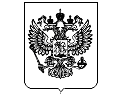 МИНФИН РОССИИФЕДЕРАЛЬНАЯ НАЛОГОВАЯ СЛУЖБАУФНС РОССИИ ПО РЕСПУБЛИКЕ БАШКОРТОСТАНМЕЖРАЙОННАЯ ИНСПЕКЦИЯ ФЕДЕРАЛЬНОЙ НАЛОГОВОЙ СЛУЖБЫ №27 ПО РЕСПУБЛИКЕ БАШКОРТОСТАН(Межрайонная  ИФНС России  №27 по Республике Башкортостан)ул. М.Джалиля, 13, г. Туймазы, 452750Телефон:: (34782) 7-31-92, 5-91-60, факс: (34782) 7-50-72www.nalog.gov.ruМИНФИН РОССИИФЕДЕРАЛЬНАЯ НАЛОГОВАЯ СЛУЖБАУФНС РОССИИ ПО РЕСПУБЛИКЕ БАШКОРТОСТАНМЕЖРАЙОННАЯ ИНСПЕКЦИЯ ФЕДЕРАЛЬНОЙ НАЛОГОВОЙ СЛУЖБЫ №27 ПО РЕСПУБЛИКЕ БАШКОРТОСТАН(Межрайонная  ИФНС России  №27 по Республике Башкортостан)ул. М.Джалиля, 13, г. Туймазы, 452750Телефон:: (34782) 7-31-92, 5-91-60, факс: (34782) 7-50-72www.nalog.gov.ruМИНФИН РОССИИФЕДЕРАЛЬНАЯ НАЛОГОВАЯ СЛУЖБАУФНС РОССИИ ПО РЕСПУБЛИКЕ БАШКОРТОСТАНМЕЖРАЙОННАЯ ИНСПЕКЦИЯ ФЕДЕРАЛЬНОЙ НАЛОГОВОЙ СЛУЖБЫ №27 ПО РЕСПУБЛИКЕ БАШКОРТОСТАН(Межрайонная  ИФНС России  №27 по Республике Башкортостан)ул. М.Джалиля, 13, г. Туймазы, 452750Телефон:: (34782) 7-31-92, 5-91-60, факс: (34782) 7-50-72www.nalog.gov.ruМИНФИН РОССИИФЕДЕРАЛЬНАЯ НАЛОГОВАЯ СЛУЖБАУФНС РОССИИ ПО РЕСПУБЛИКЕ БАШКОРТОСТАНМЕЖРАЙОННАЯ ИНСПЕКЦИЯ ФЕДЕРАЛЬНОЙ НАЛОГОВОЙ СЛУЖБЫ №27 ПО РЕСПУБЛИКЕ БАШКОРТОСТАН(Межрайонная  ИФНС России  №27 по Республике Башкортостан)ул. М.Джалиля, 13, г. Туймазы, 452750Телефон:: (34782) 7-31-92, 5-91-60, факс: (34782) 7-50-72www.nalog.gov.ruМИНФИН РОССИИФЕДЕРАЛЬНАЯ НАЛОГОВАЯ СЛУЖБАУФНС РОССИИ ПО РЕСПУБЛИКЕ БАШКОРТОСТАНМЕЖРАЙОННАЯ ИНСПЕКЦИЯ ФЕДЕРАЛЬНОЙ НАЛОГОВОЙ СЛУЖБЫ №27 ПО РЕСПУБЛИКЕ БАШКОРТОСТАН(Межрайонная  ИФНС России  №27 по Республике Башкортостан)ул. М.Джалиля, 13, г. Туймазы, 452750Телефон:: (34782) 7-31-92, 5-91-60, факс: (34782) 7-50-72www.nalog.gov.ruМИНФИН РОССИИФЕДЕРАЛЬНАЯ НАЛОГОВАЯ СЛУЖБАУФНС РОССИИ ПО РЕСПУБЛИКЕ БАШКОРТОСТАНМЕЖРАЙОННАЯ ИНСПЕКЦИЯ ФЕДЕРАЛЬНОЙ НАЛОГОВОЙ СЛУЖБЫ №27 ПО РЕСПУБЛИКЕ БАШКОРТОСТАН(Межрайонная  ИФНС России  №27 по Республике Башкортостан)ул. М.Джалиля, 13, г. Туймазы, 452750Телефон:: (34782) 7-31-92, 5-91-60, факс: (34782) 7-50-72www.nalog.gov.ruМИНФИН РОССИИФЕДЕРАЛЬНАЯ НАЛОГОВАЯ СЛУЖБАУФНС РОССИИ ПО РЕСПУБЛИКЕ БАШКОРТОСТАНМЕЖРАЙОННАЯ ИНСПЕКЦИЯ ФЕДЕРАЛЬНОЙ НАЛОГОВОЙ СЛУЖБЫ №27 ПО РЕСПУБЛИКЕ БАШКОРТОСТАН(Межрайонная  ИФНС России  №27 по Республике Башкортостан)ул. М.Джалиля, 13, г. Туймазы, 452750Телефон:: (34782) 7-31-92, 5-91-60, факс: (34782) 7-50-72www.nalog.gov.ruМИНФИН РОССИИФЕДЕРАЛЬНАЯ НАЛОГОВАЯ СЛУЖБАУФНС РОССИИ ПО РЕСПУБЛИКЕ БАШКОРТОСТАНМЕЖРАЙОННАЯ ИНСПЕКЦИЯ ФЕДЕРАЛЬНОЙ НАЛОГОВОЙ СЛУЖБЫ №27 ПО РЕСПУБЛИКЕ БАШКОРТОСТАН(Межрайонная  ИФНС России  №27 по Республике Башкортостан)ул. М.Джалиля, 13, г. Туймазы, 452750Телефон:: (34782) 7-31-92, 5-91-60, факс: (34782) 7-50-72www.nalog.gov.ruМИНФИН РОССИИФЕДЕРАЛЬНАЯ НАЛОГОВАЯ СЛУЖБАУФНС РОССИИ ПО РЕСПУБЛИКЕ БАШКОРТОСТАНМЕЖРАЙОННАЯ ИНСПЕКЦИЯ ФЕДЕРАЛЬНОЙ НАЛОГОВОЙ СЛУЖБЫ №27 ПО РЕСПУБЛИКЕ БАШКОРТОСТАН(Межрайонная  ИФНС России  №27 по Республике Башкортостан)ул. М.Джалиля, 13, г. Туймазы, 452750Телефон:: (34782) 7-31-92, 5-91-60, факс: (34782) 7-50-72www.nalog.gov.ruМИНФИН РОССИИФЕДЕРАЛЬНАЯ НАЛОГОВАЯ СЛУЖБАУФНС РОССИИ ПО РЕСПУБЛИКЕ БАШКОРТОСТАНМЕЖРАЙОННАЯ ИНСПЕКЦИЯ ФЕДЕРАЛЬНОЙ НАЛОГОВОЙ СЛУЖБЫ №27 ПО РЕСПУБЛИКЕ БАШКОРТОСТАН(Межрайонная  ИФНС России  №27 по Республике Башкортостан)ул. М.Джалиля, 13, г. Туймазы, 452750Телефон:: (34782) 7-31-92, 5-91-60, факс: (34782) 7-50-72www.nalog.gov.ruМИНФИН РОССИИФЕДЕРАЛЬНАЯ НАЛОГОВАЯ СЛУЖБАУФНС РОССИИ ПО РЕСПУБЛИКЕ БАШКОРТОСТАНМЕЖРАЙОННАЯ ИНСПЕКЦИЯ ФЕДЕРАЛЬНОЙ НАЛОГОВОЙ СЛУЖБЫ №27 ПО РЕСПУБЛИКЕ БАШКОРТОСТАН(Межрайонная  ИФНС России  №27 по Республике Башкортостан)ул. М.Джалиля, 13, г. Туймазы, 452750Телефон:: (34782) 7-31-92, 5-91-60, факс: (34782) 7-50-72www.nalog.gov.ruМИНФИН РОССИИФЕДЕРАЛЬНАЯ НАЛОГОВАЯ СЛУЖБАУФНС РОССИИ ПО РЕСПУБЛИКЕ БАШКОРТОСТАНМЕЖРАЙОННАЯ ИНСПЕКЦИЯ ФЕДЕРАЛЬНОЙ НАЛОГОВОЙ СЛУЖБЫ №27 ПО РЕСПУБЛИКЕ БАШКОРТОСТАН(Межрайонная  ИФНС России  №27 по Республике Башкортостан)ул. М.Джалиля, 13, г. Туймазы, 452750Телефон:: (34782) 7-31-92, 5-91-60, факс: (34782) 7-50-72www.nalog.gov.ruРедакторам местных газет  (по списку) Официальные сайты администраций городов и районов(по списку)Редакторам местных газет  (по списку) Официальные сайты администраций городов и районов(по списку)Редакторам местных газет  (по списку) Официальные сайты администраций городов и районов(по списку)25.02.202225.02.202225.02.2022№08-40/01764@08-40/01764@на №на №О публикации информацииО публикации информацииО публикации информацииО публикации информацииО публикации информацииО публикации информацииНачальник, советник государственной гражданской службы Российской Федерации 2 классаС.Ф. Галимова